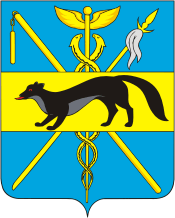 АДМИНИСТРАЦИЯ БОГУЧАРСКОГО МУНИЦИПАЛЬНОГО РАЙОНАВОРОНЕЖСКОЙ ОБЛАСТИПОСТАНОВЛЕНИЕ от 03.04. 2014г.№ 232                              г. БогучарОб утверждении перечня организаций,и видов работ, на которых могутотбываться наказанияв виде обязательных работ          В соответствии со статьей 49 Уголовного кодекса Российской Федерации, ст. 25 Уголовно-исполнительного кодекса Российской Федерации, учитывая протест прокуратуры Богучарского района от 24.03.2014 № 2-15-2014/776,  по согласованию с филиалом по Богучарскому району ФКУ УИИ УФСИН России по Воронежской области, администрация Богучарского муниципального района п о с т а н о в л я е т:       1. Утвердить:        1.1. Перечень организаций, расположенных на территории Богучарского муниципального района, в которых отбываются наказания в виде обязательных работ, согласно приложению № 1.        1.2. Виды обязательных работ для отбывания наказания согласно приложению № 2.2.Признать утратившим силу постановление администрации Богучарского муниципального района от 23.05. 2013 № 351 «Об утверждении перечня организаций и видов работ, на которых могут отбываться уголовные наказания в виде обязательных работ»3. Контроль за исполнением данного постановления возложить на заместителя главы администрации Богучарского муниципального района - руководителя аппарата администрации района Самодурову Н.А.Глава администрацииБогучарского муниципальногорайона Воронежской области                                                     В.В. Кузнецов   Приложение №1к постановлению администрации Богучарского муниципального района   от 03.04. 2014г.№ 232               Список предприятий,на которых могут  исполняться наказанияв виде обязательных работАдминистрация Дьяченковского сельского поселения. Администрация Залиманского сельского поселения. Администрация Липчанского сельского поселения. Администрация  Медовского сельского поселения. Администрация Монастырщинского сельского поселения. Администрация Первомайского сельского поселения. Администрация Луговского сельского поселения. Администрация Подколодновского сельского поселения. Администрация Поповского сельского поселения. Администрация Радченского сельского поселения. Администрация Суходонецкого сельского поселения. Администрация Твердохлебовского сельского поселения. Администрация  Филоновского сельского поселения Администрация городского поселения – город БогучарПриложение № 2к постановлению администрации Богучарского муниципального района от 03.04. 2014г.№ 232               Виды работдля отбывания наказания в виде обязательных работУборка территории от мусора, опавших листьев, снега.Санитарная очистка территории и контейнерных площадок от мусора и твердых бытовых отходов.Уборка помещений.Озеленительные работы: посадка деревьев, цветов и других зеленых насаждений, оборудование газонов и клумб, обрезка и побелка деревьев, покос и стрижка травыПогрузочно – разгрузочные работыМалярные работыПодсобные строительные работыЗемляные работы